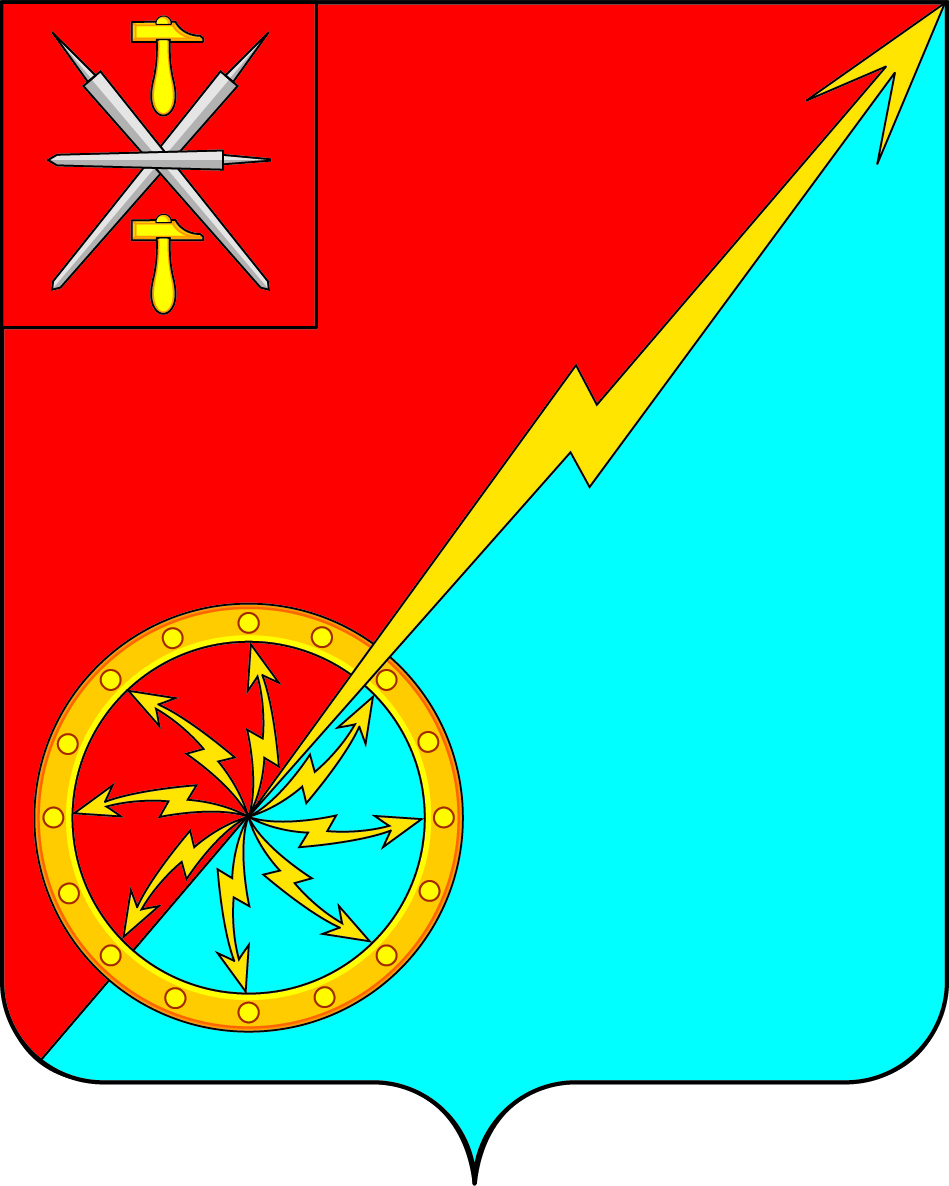 О назначении выборов депутатовСобрания депутатов муниципального образованиягород Советск  Щекинского района четвертого созываВ связи с истечением срока полномочий Собрания депутатов муниципального образования город Советск Щекинского района третьего созыва, руководствуясь пунктами 1, 3 и 7 статьи 10 Федерального закона от 12.06.2002 № 67-ФЗ «Об основных гарантиях избирательных прав и права на участие в референдуме граждан Российской Федерации», частью 1 статьи 2 Закона Тульской области от 08.07.2008 № 1055-ЗТО «О регулировании отдельных правоотношений, связанных с выборами депутатов представительных органов муниципальных образований, членов иных выборных органов местного самоуправления», Устава муниципального образования город Советск Щекинского района, Собрание депутатов муниципального образования город Советск Щекинского района, РЕШИЛО:1. Назначить на 8 сентября 2019 года выборы депутатов Собрания депутатов муниципального образования город Советск Щекинского района четвертого созыва.2. Настоящее решение опубликовать в средстве массовой информации –информационном бюллетене «Щекинский муниципальный вестник» и разместить на официальном Портале муниципального образования Щекинский район. 3. Решение вступает в силу со дня опубликования.4. Контроль за исполнением решения оставляю за собой.от 17 июня 2019 года№ 87-288Глава муниципального образованиягород Советск Щекинского районаВ. А. Глазков